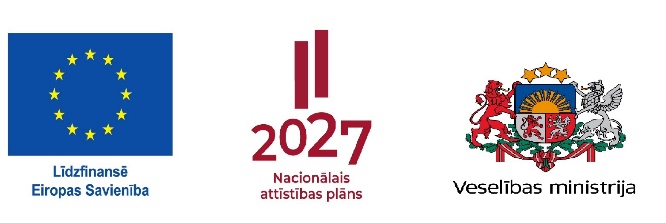 Eiropas Sociālā fonda Plus projekts Nr.4.1.2.6/1/24/I/001 “Izglītības iespēju nodrošināšana ārstniecībā iesaistītajām personām” (mācību programmas nosaukums)_____________________(mācību sākuma datums)	DALĪBNIEKA REĢISTRĀCIJAS KARTE Nr. ___________Vārds, Uzvārds _____________________________________________________Personas kods Dzimums:  □ sieviete □ vīrietisDalībnieka vecums: ___________Deklarētā dzīvesvieta _________________________________________________                                                                            (republikas pilsēta/novads*)Dalībnieka kontaktinformācija:elektroniskā pasta adrese _____________________________________________tālruņa numurs _____________________________________________________Uzņēmuma/institūcijas nosaukums ______________________________________      (aizpilda, ja dalībnieks ir nodarbināta persona vai piedalās kā dalībnieks no kādas institūcijas vai NVO)reģistrācijas Nr. ________________________________________________darba vietas faktiskā atrašanās vieta   ____________________________________                                                                              (republikas pilsēta/novads*)Ārstniecības personu un ārstniecības atbalsta personu reģistrā vai Latvijas Farmaceitu reģistrā vai psihologu reģistrā:□ ir reģistrēts/-a□ nav reģistrēts/-a* Republikas pilsētas - Daugavpils, Jelgava, Jēkabpils, Jūrmala, Liepāja, Ogre, Rēzekne, Rīga, Valmiera, Ventspils.Novadi – atbilstoši administratīvi teritoriālajam iedalījumam.       Iegūtā izglītība:□ 3 - augstākā izglītība (ISCED 5.līmenis līdz 8.līmenis)□ 2 - vidējā izglītība (ISCED 3.līmenis) vai pēc vidējās izglītības (ISCED 4.līmenis)□ 1 - pamatskolas izglītība (ISCED 1.līmenis) vai zemākā līmeņa vidējo izglītību    (ISCED 2.līmenis)Mērķauditorija:□ ārsts;□ ārsta palīgs;□ māsa (vispārējās aprūpes māsa);□ vecmāte;□ funkcionālais speciālists;□ māsas palīgs;□ ārstniecības atbalsta persona;□ sociālā jomā strādājošais;□ farmācijas jomā strādājošais;□ klīniskais psihologs;□ cits __________________________________________________________Statuss darba tirgū:□ 1 - nodarbināts□ 2 - bezdarbnieks1□ 3 - ilgstošs bezdarbnieks2□ 4 - neaktīva persona3 (nestrādājoša persona, kura nav reģistrēta kā bezdarbnieks, nestrādājošs pensionārs, nestrādājošs invalīds un citi) Citas dalībnieku grupas:□ dalībnieks ar invaliditāti (lūgums norādīt tehniskos līdzekļus/atbalstu pasākuma norises vietas un vides piekļūstamībai:  ____________________________)□ trešo valstu valstspiederīgais4□ persona ar ārvalstu izcelsmi5□ minoritāte (tostarp atstumtas kopienas, piemēram, roms) 6□ bezpajumtnieks vai persona, kuru skar atstumtība mājokļu ziņā7□ neviens no augstāk minētajiemPersonas datu apstrādes mērķis: Sniegtā informācija un apmācību laikā veiktā foto/video fiksācija nepieciešama Eiropas Sociālā fonda Plus projekta Nr.4.1.2.6/1/24/I/001 “Izglītības iespēju nodrošināšana ārstniecībā iesaistītajām personām” kvantitatīvo un kvalitatīvo rādītāju izpildes noteikšanai, t.sk., projekta darbības analīzes, kā arī ziņojumu un pārskatu sagatavošanai, lai nodrošinātu sabiedrības informētību par apmācībām (cita starpā – publiskojot apmācību laikā uzņemtos foto/video materiālus Veselības ministrijas (VM) uzturētajās interneta vietnēs), mērķauditorijas dalībnieku datu uzkrāšanu un salīdzināšanas iespējas ar ārstniecības personu, ārstniecības atbalsta personu un farmaceitiskās aprūpes pakalpojumu sniedzēju reģistriem un resertificējošo institūciju datubāzēm un izpildītu uzdevumu, kas tiek veikts sabiedrības interesēs saskaņā ar Eiropas Savienības vai Latvijas Republikas tiesību aktiemPersonas datu apstrādes tiesiskais pamats:  Datu vākšana, apstrāde un uzglabāšana finansējuma saņēmējam, t.i., Veselības ministrijai (turpmāk – VM), noteikta 2023. gada 19. decembra noteikumu Nr.803 Eiropas Savienības kohēzijas politikas programmas 2021.–2027. gadam 4.1.2. specifiskā atbalsta mērķa "Uzlabot vienlīdzīgu un savlaicīgu piekļuvi kvalitatīviem, ilgtspējīgiem un izmaksu ziņā pieejamiem veselības aprūpes, veselības veicināšanas un slimību profilakses pakalpojumiem, uzlabojot veselības aprūpes sistēmu efektivitāti un izturētspēju" 4.1.2.6. pasākuma "Uzlabot izglītības iespējas ārstniecības personām, t. sk. uzlabojot tālākizglītības pieejamību" īstenošanas noteikumi” 40.punktā un tiek pamatota 2016.gada 27.aprīļa Eiropas Parlamenta un Padomes regulas (ES) 2016/679 par fizisku personu aizsardzību attiecībā uz personas datu apstrādi un šādu datu brīvu apriti un ar ko atceļ Direktīvu 95/46/EK (turpmāk – Regula) 9.panta 2.punkta “g” apakšpunktā.Informācija tiks apstrādāta saskaņā ar Regulas 6.panta 1.punkta “e” apakšpunktu.Personas datu apstrādes pārzinis ir VM._______________________________________1 Bezdarbnieki – kas pēc reģistrēšanās Nodarbinātības valsts aģentūrā (NVA) atbilstoši Bezdarbnieku un darba meklētāju atbalsta likuma nosacījumiem ir ieguvušas bezdarbnieka statusu. 2 Ilgstošie bezdarbnieki –  personas, kas atrodas NVA uzskaitē un nepārtrauktā bezdarba periodā vismaz gadu (12 mēnešus un ilgāk). 3 Neaktīvas personas – ekonomiski neaktīvie iedzīvotāji (personas) neatkarīgi no vecuma, ieskaitot personas, kuras jaunākas par darbspējas vecumu un kuras nevar pieskaitīt ne pie nodarbinātiem iedzīvotājiem, ne pie darba meklētājiem (mājsaimnieces, nestrādājošas personas ar invaliditāti, izglītības iestāžu audzēkņi un studenti darbspējas vecumā, kas nestrādā un nemeklē darbu, nestrādājošie pensionāri, personas, kas zaudējušas cerības atrast darbu, personas, kas nevar strādāt ģimenes apstākļu dēļ, u. c.). 4 Trešo valstu valstspiederīgie – personas, kas nav Eiropas Savienības pilsoņi, tostarp bezvalstnieki un personas bez noteiktas valstspiederības.5 Dalībnieki ar ārvalstu izcelsmi – personas, kuru vecāki ir dzimuši ārpus Latvijas Republikas.6 Minoritātes  (tostarp atstumtas kopienas, piemēram, romi) – dalībnieki, kas pieder pie kādas no nacionālajām minoritātēm. Atbilstoši likuma “Par Vispārējo konvenciju par nacionālo minoritāšu aizsardzību” 2. pantam nacionālās minoritātes ir Latvijas pilsoņi, kuri kultūras, reliģijas vai valodas ziņā atšķiras no latviešiem, paaudzēm ilgi tradicionāli dzīvojoši Latvijā un uzskata sevi par piederīgiem Latvijas valstij un sabiedrībai, kā arī vēlas saglabāt un attīstīt savu kultūru, reliģiju vai valodu. Personas, kas nav Latvijas pilsoņi, bet pastāvīgi un legāli dzīvo Latvijas Republikā un sevi identificē ar iepriekš minēto nacionālās minoritātes definīciju, arī ir uzskatāmas par nacionālajām minoritātēm.7 Bezpajumtniecības un mājokļa trūkuma kategorijas:  • būt bez pajumtes (dzīvo uz ielas);• būt bez mājokļa (nodrošināta pajumte patversmēs, dzīve institūcijās mājokļu trūkuma dēļ, dzīvo pagaidu mitekļos u.tml.);• dzīvot nedrošā mājoklī (nedroši sadzīves apstākļi, risks tikt izliktam no mājokļa, vardarbība u.tml.);• dzīvot nepiemērotā mājoklī (pārapdzīvotība, nelegālas dzīvošanas vietas u.tml.).Personas, kuras visbiežāk skar bezpajumtniecība un atstumtība mājokļa pieejamības jomā:• personas bez noteiktas dzīvesvietas;• bāreņi un bez vecāku gādības palikušie bērni;• no vardarbības cietušas personas; personas ar garīga rakstura traucējumiem;• personas ar invaliditāti;• personas pēc ieslodzījuma;• starptautiskās aizsardzības saņēmēji, patvēruma meklētāji, bēgļi;• trūcīgi un maznodrošināti vientuļie pensionāri;• romi;• iedzīvotāji ar vidēji zemiem ienākumiem (kuri nav trūcīgi vai maznodrošināti).8 Dalībnieki no lauku apvidiem - par lauku teritoriju tiek uzskatīta visa Latvijas teritorija, izņemot republikas pilsētas un novadu teritoriālās vienības – pilsētas ar iedzīvotāju skaitu virs 5000 (pēc Centrālās statistikas pārvaldes datiem).  Eiropas Sociālā fonda Plus projekts Nr.4.1.2.6/1/24/I/001 “Izglītības iespēju nodrošināšana ārstniecībā iesaistītajām personām”Dalībnieka apliecinājums         Es, ________________________________________       _________________                   (Vārds, Uzvārds)                                                           (mācību datums)__________________________________________________________________(mācību nosaukums)□ Apliecinu, ka manis sniegtā informācija ir patiesa, sniegtie dati ir precīzi un pārbaudāmi.□ Iesniedzot pieteikumu, izsaku savu piekrišanu visu pieteikumā norādīto personas datu apstrādei.□ Apliecinu, ka vienā un tajā pašā laikā vienlaicīgi nepiedalīšos vairākās Eiropas Sociālā fonda + finansētās mācībās.□ Apzinos, ja tiks konstatēts, ka vienā un tajā pašā laikā vienlaicīgi ir apmeklētas vairākas mācības, tad mācību maksa būs jāsedz no personīgiem līdzekļiem vai mācību organizētāji vērsīsies sertifikācijas institūcijās ar lūgumu šos punktus neņemt vērā pie ārstniecības personas resertifikācijas.____________________________                  __________________________________                   (datums, vieta)                                      (dalībnieka paraksts un tā atšifrējums)